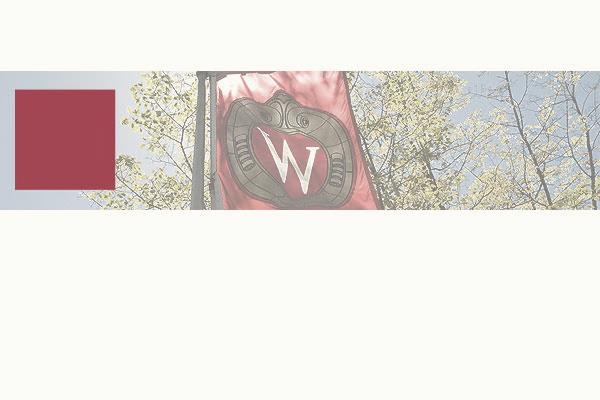 Fully Prepared to Lead Declaration of CommitmentCertificate of Leadership CompetencyThe Fully Prepared to Lead Certificate of Leadership Competency provides evidence of successfully completing a comprehensive leadership development experience. You must successfully complete required learning modules and deliver a capstone presentation.Our Commitment to YouWe are committed to providing you with a unique, effective, and fun leadership development experience. We will make ourselves available to you for guidance, support and feedback.Leadership, which can be viewed as either a role or a function, is the process of mobilizing and leveraging human energy to accomplish a goal.  In this context, individuals who do not formally supervise or manage people can be leaders.Fully Prepared to Lead follows the model set forth by the Leadership @ UW Framework.  The Guiding Principles for leadership in that context are:Inclusive  – Generating leadership development ideas through the active invitation and engagement of diverse perspectives from UW‐Madison, the community, across the state, and beyondAccessible  – Creating an open place and space for leadership ideas to be shared and amplifiedDecisive and Action-Oriented – Moving leadership development ideas from concept to practice, which sustains leadership development by positively influencing students, staff, and facultyReflective  – Continually seeking, assessing, and incorporating feedback about decisions and actions to ensure alignment and relevanceUniquely Wisconsin – Capturing the essence of the Wisconsin Idea, honoring and respecting the culture that both precedes and follows the initiativeDeclaration of Commitment I, ______________________________________________, am committed to completing the Fully Prepared to Lead Certificate of Leadership Competency. By committing to this program, I am agreeing to fulfill the certificate requirements.  I am also willing to take ownership of my own learning by coming prepared to each session, contributing to group discussions and activities, and actively applying the information and skills acquired and practiced in my work environment.  I understand that it my responsibility to register for the required modules and to track my progress towards certificate completion.Date ______________________Learning and Talent Development Contact InformationTheresa Kim, Program ManagerTel: 608-262-9934E-mail: theresa.kim@wisc.edu 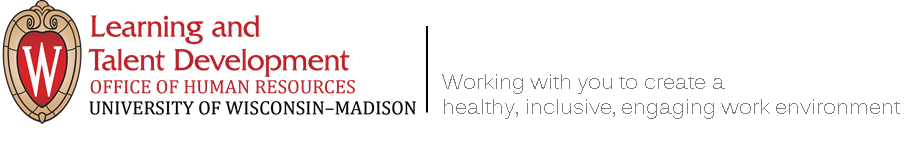 